Муниципальное автономное дошкольное  образовательное учреждение детский сад общеразвивающего вида №30 «Дружба»Образовательная область«Художественно-эстетическое развитие»Органозованно образовательная деятельность «Орнамент в круге»(По мотивам калмыцкой народной вышивки)Подготовила: ВоспитательБеляева Анастасия АндреевнаГ. ДомодедовоИнтеграция образовательных областей: «Познание», «Коммуникация», «Чтение художественной литературы», «Художественное творчество».Цель. Учить детей задумывать и выполнять узор в стиле калмыцкой вышивки, передавая ее колорит, элементы орнамента. Закреплять умение строить узор в круге. Развивать эстетические чувства, эстетическую оценку, творчество. Воспитывать любовь к народному творчеству, уважение к народным мастерамМатериалы. Белая бумага в форме круга, простые графитные карандаши, гуашь, кисти, банки с водой, салфетки; образцы; изделия, украшенные калмыцкой вышивкой; аудиозапись.Предварительная работа. Посещение краеведческого музея, знакомство с предметами быта калмыцкого народа, с их декоративным оформлением.Ход занятияВоспитатель: «Здравствуйте, ребята! Вы любите отгадывать загадки? (Да!) Тогда послушайте и отгадайте калмыцкие народные загадки:«Серый волк бежит,Одеяло за собой волочит». (Иголка с ниткой.)«Безвкусную вещьДесять раз лизать». (Вдевать нитку в ушко иглы)Для чего нужны иголка и нитка? ( Для шитья)Рассказ воспитателя: «Сегодня на занятии по декоративному рисованию мы продолжим знакомиться с калмыцкой народной вышивкой. Вышивка – один из древнейших видов народного художественного творчества. Вышивкой занимались женщины.Они сами себе кроили и шили различную одежду – и прежде всего платья, манишки, пояса, головные уборы, которые затем украшали красивыми узорами, вышивая их шерстяными, шелковыми, серебряными и золотыми нитями. Шили одежду и вышивали узоры и орнаменты только одной иглой. Женщины – мастерицы вышивали различные узоры на мешочках – кисетах, в которых хранились деньги, нитки, табак. Вышивкой украшали ковры, спальные принадлежности и другие предметы обихода. В рисунках калмыцких вышивок мастерицы изображали то, что их окружало. Красоту природы мастерицы передавали условными знаками и узорными мотивами (прямыми и волнистыми линиями, крестами, квадратами, треугольниками, ромбами, кругами). Калмыки с древних времен почитали небо, солнце, луну за особенные дары милосердия к людям. Солнце дарит свет и тепло, луна освещает дорогу в ночи. По движению солнца калмыки определяли 4 стороны света. Восход солнца – это символ счастья, удачи, благополучия. Мотив солнца встречается в вышивке на разрезах платьев, манжетах, в подвесках и подушках, кисетах, головных уборах. Самый распространенный калмыцкий орнамент «нарн зег» - восьмилепестковый цветок (показ). Солнце также изображалось в виде круга, креста, розетки, спирали (показ). В калмыцких вышивках также встречается изображение луны, иногда в форме сдвоенной луны (показ). Орнаменты имели свои названия, например: «Луна», «Радуга», «Оборот солнца», «Лотос», «Волна» и многие другие. Калмыцкая вышивка очень красочная, яркая. Любимыми цветами в калмыцких вышивках были синий, темно - синий, голубой, светло - голубой, зеленый, желтый, оранжевый, красный, розовый, белый». Воспитатель обращает внимание детей на то, что основным элементом всякой вышивки является стежок. Стежок – это часть рабочей нитки, расположенной на ткани между двумя проколами иглы. Шов – это ряд повторяющихся стежков. Стежки можно изобразить линией из чередующихся штрихов (пунктирной линией).Воспитатель показывает приемы рисования одного из элементов орнамента, обращает внимание детей на композиционное построение узоров в круге, сочетание цветов.Далее воспитатель объявляет об открытии художественной мастерской и предлагает детям представить, что они - народные мастера – умельцы, которым предстоит «вышить» узор в круге.В процессе работы воспитатель обращает внимание детей на выбор цвета, расположение узора, на одинаковость элементов орнамента. Дети самостоятельно подбирают узор, цвета, выполняют эскиз рисунка, потом закрашивают его. Во время составления детьми узора воспитатель следит за тем, чтобы последовательность рисования была правильной, узор симметричным, цвета – сочетающими между собой, а круг заполнялся полностью. Воспитатель напоминает, чтобы дети не спешили, дали краскам высохнуть. Во время работы звучит калмыцкая мелодия.По окончании самостоятельной работы педагог вместе с детьми оформляет выставку и выделяет наиболее удавшиеся работы. Дети придумывают названия своей композиции и предлагают, что можно украсить таким узором в круге.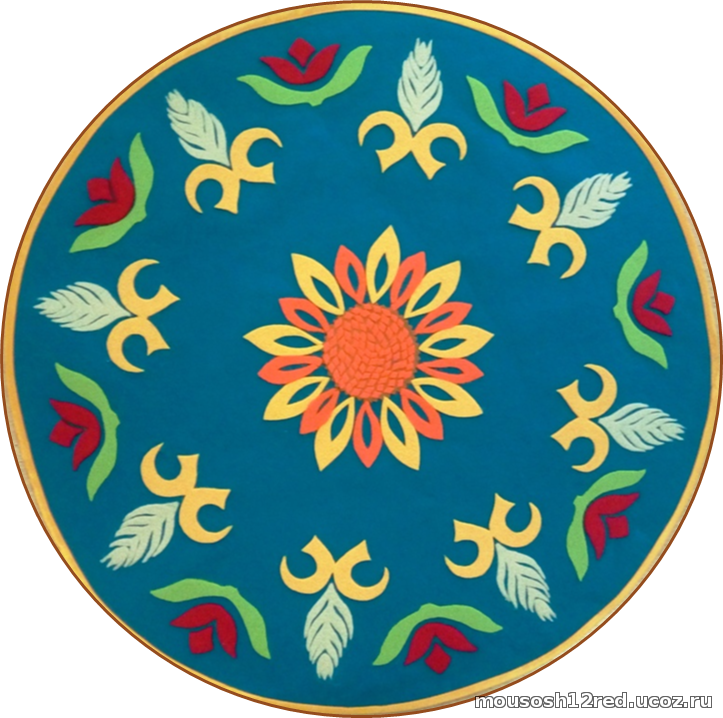 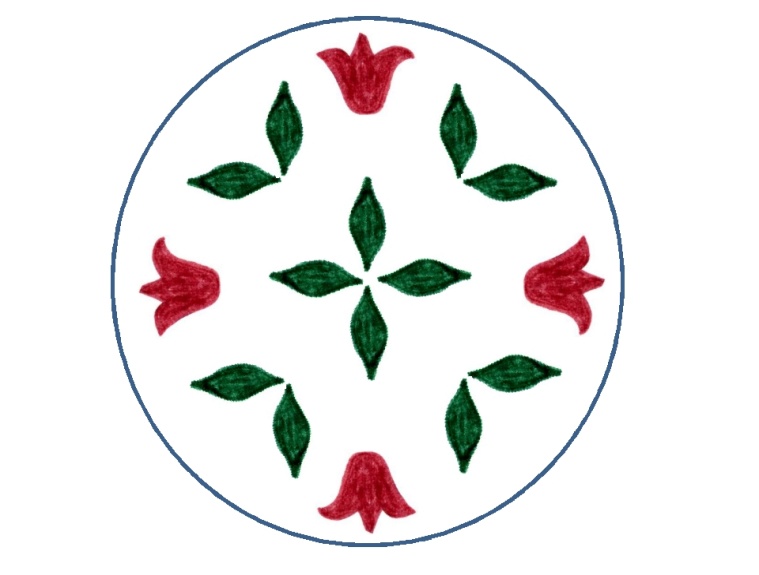 